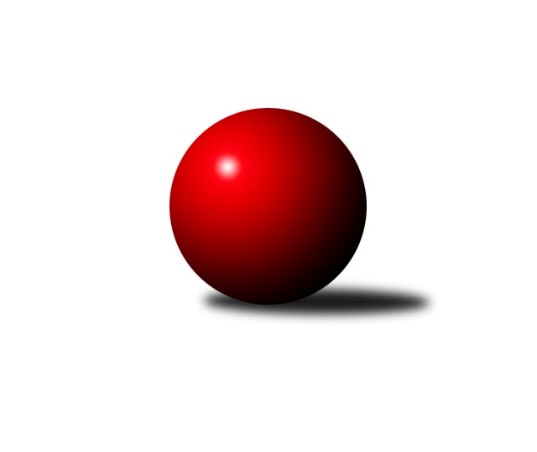 Č.3Ročník 2023/2024	20.5.2024 Přebor Domažlicka 2023/2024Statistika 3. kolaTabulka družstev:		družstvo	záp	výh	rem	proh	skore	sety	průměr	body	plné	dorážka	chyby	1.	Díly B	3	2	1	0	16.0 : 8.0 	(21.0 : 15.0)	2390	5	1682	709	53.3	2.	Zahořany B	3	2	1	0	16.0 : 8.0 	(21.0 : 15.0)	2341	5	1641	701	60.7	3.	Pec B	3	2	0	1	14.0 : 10.0 	(24.0 : 12.0)	2289	4	1643	646	77.7	4.	Kdyně C	3	2	0	1	13.5 : 10.5 	(19.5 : 16.5)	2108	4	1500	608	53	5.	Holýšov D	3	2	0	1	13.5 : 10.5 	(18.0 : 18.0)	2213	4	1600	613	76.7	6.	Havlovice B	3	1	0	2	13.0 : 11.0 	(20.0 : 16.0)	2319	2	1693	626	70	7.	Újezd C	3	0	0	3	6.0 : 18.0 	(13.5 : 22.5)	2106	0	1536	571	94.7	8.	Újezd B	3	0	0	3	4.0 : 20.0 	(7.0 : 29.0)	2162	0	1550	612	88Tabulka doma:		družstvo	záp	výh	rem	proh	skore	sety	průměr	body	maximum	minimum	1.	Holýšov D	2	2	0	0	12.0 : 4.0 	(12.5 : 11.5)	2209	4	2292	2126	2.	Díly B	2	1	1	0	10.0 : 6.0 	(12.0 : 12.0)	2374	3	2413	2335	3.	Kdyně C	1	1	0	0	6.5 : 1.5 	(6.5 : 5.5)	2262	2	2262	2262	4.	Havlovice B	2	1	0	1	11.0 : 5.0 	(14.0 : 10.0)	2388	2	2477	2299	5.	Pec B	2	1	0	1	9.0 : 7.0 	(16.0 : 8.0)	2233	2	2260	2206	6.	Zahořany B	0	0	0	0	0.0 : 0.0 	(0.0 : 0.0)	0	0	0	0	7.	Újezd B	1	0	0	1	3.0 : 5.0 	(4.0 : 8.0)	2207	0	2207	2207	8.	Újezd C	2	0	0	2	4.0 : 12.0 	(8.0 : 16.0)	2176	0	2192	2160Tabulka venku:		družstvo	záp	výh	rem	proh	skore	sety	průměr	body	maximum	minimum	1.	Zahořany B	3	2	1	0	16.0 : 8.0 	(21.0 : 15.0)	2341	5	2377	2318	2.	Díly B	1	1	0	0	6.0 : 2.0 	(9.0 : 3.0)	2406	2	2406	2406	3.	Pec B	1	1	0	0	5.0 : 3.0 	(8.0 : 4.0)	2345	2	2345	2345	4.	Kdyně C	2	1	0	1	7.0 : 9.0 	(13.0 : 11.0)	2031	2	2040	2021	5.	Havlovice B	1	0	0	1	2.0 : 6.0 	(6.0 : 6.0)	2250	0	2250	2250	6.	Újezd C	1	0	0	1	2.0 : 6.0 	(5.5 : 6.5)	2036	0	2036	2036	7.	Holýšov D	1	0	0	1	1.5 : 6.5 	(5.5 : 6.5)	2216	0	2216	2216	8.	Újezd B	2	0	0	2	1.0 : 15.0 	(3.0 : 21.0)	2140	0	2207	2072Tabulka podzimní části:		družstvo	záp	výh	rem	proh	skore	sety	průměr	body	doma	venku	1.	Díly B	3	2	1	0	16.0 : 8.0 	(21.0 : 15.0)	2390	5 	1 	1 	0 	1 	0 	0	2.	Zahořany B	3	2	1	0	16.0 : 8.0 	(21.0 : 15.0)	2341	5 	0 	0 	0 	2 	1 	0	3.	Pec B	3	2	0	1	14.0 : 10.0 	(24.0 : 12.0)	2289	4 	1 	0 	1 	1 	0 	0	4.	Kdyně C	3	2	0	1	13.5 : 10.5 	(19.5 : 16.5)	2108	4 	1 	0 	0 	1 	0 	1	5.	Holýšov D	3	2	0	1	13.5 : 10.5 	(18.0 : 18.0)	2213	4 	2 	0 	0 	0 	0 	1	6.	Havlovice B	3	1	0	2	13.0 : 11.0 	(20.0 : 16.0)	2319	2 	1 	0 	1 	0 	0 	1	7.	Újezd C	3	0	0	3	6.0 : 18.0 	(13.5 : 22.5)	2106	0 	0 	0 	2 	0 	0 	1	8.	Újezd B	3	0	0	3	4.0 : 20.0 	(7.0 : 29.0)	2162	0 	0 	0 	1 	0 	0 	2Tabulka jarní části:		družstvo	záp	výh	rem	proh	skore	sety	průměr	body	doma	venku	1.	Pec B	0	0	0	0	0.0 : 0.0 	(0.0 : 0.0)	0	0 	0 	0 	0 	0 	0 	0 	2.	Díly B	0	0	0	0	0.0 : 0.0 	(0.0 : 0.0)	0	0 	0 	0 	0 	0 	0 	0 	3.	Holýšov D	0	0	0	0	0.0 : 0.0 	(0.0 : 0.0)	0	0 	0 	0 	0 	0 	0 	0 	4.	Havlovice B	0	0	0	0	0.0 : 0.0 	(0.0 : 0.0)	0	0 	0 	0 	0 	0 	0 	0 	5.	Zahořany B	0	0	0	0	0.0 : 0.0 	(0.0 : 0.0)	0	0 	0 	0 	0 	0 	0 	0 	6.	Újezd B	0	0	0	0	0.0 : 0.0 	(0.0 : 0.0)	0	0 	0 	0 	0 	0 	0 	0 	7.	Újezd C	0	0	0	0	0.0 : 0.0 	(0.0 : 0.0)	0	0 	0 	0 	0 	0 	0 	0 	8.	Kdyně C	0	0	0	0	0.0 : 0.0 	(0.0 : 0.0)	0	0 	0 	0 	0 	0 	0 	0 Zisk bodů pro družstvo:		jméno hráče	družstvo	body	zápasy	v %	dílčí body	sety	v %	1.	Gabriela Bartoňová 	Havlovice B 	3	/	3	(100%)	5	/	6	(83%)	2.	Tereza Krumlová 	Kdyně C 	3	/	3	(100%)	5	/	6	(83%)	3.	Jaromír Duda 	Díly B 	3	/	3	(100%)	5	/	6	(83%)	4.	Alena Konopová 	Újezd C 	3	/	3	(100%)	5	/	6	(83%)	5.	Jiří Havlovic 	Zahořany B 	3	/	3	(100%)	4.5	/	6	(75%)	6.	Jaroslav Kutil 	Zahořany B 	2	/	2	(100%)	4	/	4	(100%)	7.	Matylda Vágnerová 	Zahořany B 	2	/	2	(100%)	4	/	4	(100%)	8.	Iveta Kouříková 	Díly B 	2	/	2	(100%)	4	/	4	(100%)	9.	Lukáš Pittr 	Díly B 	2	/	2	(100%)	3	/	4	(75%)	10.	Jáchym Pajdar 	Zahořany B 	2	/	2	(100%)	2	/	4	(50%)	11.	Adam Ticháček 	Havlovice B 	2	/	2	(100%)	2	/	4	(50%)	12.	Josef Nedoma 	Havlovice B 	2	/	3	(67%)	5	/	6	(83%)	13.	Martin Smejkal 	Kdyně C 	2	/	3	(67%)	5	/	6	(83%)	14.	Libor Benzl 	Zahořany B 	2	/	3	(67%)	5	/	6	(83%)	15.	Václav Němec 	Pec B 	2	/	3	(67%)	4.5	/	6	(75%)	16.	Jiřina Hrušková 	Pec B 	2	/	3	(67%)	4.5	/	6	(75%)	17.	Lenka Psutková 	Pec B 	2	/	3	(67%)	4	/	6	(67%)	18.	Božena Rojtová 	Holýšov D 	2	/	3	(67%)	4	/	6	(67%)	19.	Jan Štengl 	Holýšov D 	2	/	3	(67%)	4	/	6	(67%)	20.	Kateřina Šebestová 	Kdyně C 	2	/	3	(67%)	3.5	/	6	(58%)	21.	Štěpánka Peštová 	Havlovice B 	2	/	3	(67%)	2	/	6	(33%)	22.	Stanislav Šlajer 	Holýšov D 	1.5	/	2	(75%)	2	/	4	(50%)	23.	Kristýna Krumlová 	Kdyně C 	1.5	/	2	(75%)	2	/	4	(50%)	24.	František Novák 	Holýšov D 	1	/	1	(100%)	2	/	2	(100%)	25.	Zdeňka Vondrysková 	Újezd C 	1	/	1	(100%)	2	/	2	(100%)	26.	Jan Lommer 	Kdyně C 	1	/	1	(100%)	2	/	2	(100%)	27.	Veronika Dohnalová 	Kdyně C 	1	/	1	(100%)	1	/	2	(50%)	28.	Pavel Kalous 	Pec B 	1	/	2	(50%)	3	/	4	(75%)	29.	Ivan Böhm 	Pec B 	1	/	2	(50%)	3	/	4	(75%)	30.	Tereza Denkovičová 	Pec B 	1	/	2	(50%)	3	/	4	(75%)	31.	Robert Janek 	Pec B 	1	/	2	(50%)	2	/	4	(50%)	32.	Martin Kuneš 	Díly B 	1	/	2	(50%)	2	/	4	(50%)	33.	Dana Kapicová 	Díly B 	1	/	2	(50%)	2	/	4	(50%)	34.	Miroslav Macháček 	Holýšov D 	1	/	2	(50%)	2	/	4	(50%)	35.	Slavěna Götzová 	Zahořany B 	1	/	2	(50%)	1	/	4	(25%)	36.	Jan Pangrác 	Havlovice B 	1	/	3	(33%)	3	/	6	(50%)	37.	Jiří Pivoňka st.	Havlovice B 	1	/	3	(33%)	3	/	6	(50%)	38.	Antonín Kühn 	Újezd B 	1	/	3	(33%)	3	/	6	(50%)	39.	Alexander Kondrys 	Újezd C 	1	/	3	(33%)	3	/	6	(50%)	40.	Daniel Kočí 	Díly B 	1	/	3	(33%)	3	/	6	(50%)	41.	Lucie Horková 	Holýšov D 	1	/	3	(33%)	1.5	/	6	(25%)	42.	Radka Schuldová 	Holýšov D 	1	/	3	(33%)	1.5	/	6	(25%)	43.	Božena Vondrysková 	Újezd C 	1	/	3	(33%)	1.5	/	6	(25%)	44.	Jaroslava Löffelmannová 	Kdyně C 	1	/	3	(33%)	1	/	6	(17%)	45.	Jana Dufková st.	Újezd B 	1	/	3	(33%)	1	/	6	(17%)	46.	Jaroslav Získal st.	Újezd B 	0	/	1	(0%)	1	/	2	(50%)	47.	Václav Schiebert 	Havlovice B 	0	/	1	(0%)	0	/	2	(0%)	48.	Jaroslava Kapicová 	Pec B 	0	/	1	(0%)	0	/	2	(0%)	49.	Vanda Vágnerová 	Zahořany B 	0	/	1	(0%)	0	/	2	(0%)	50.	Pavlína Vlčková 	Zahořany B 	0	/	1	(0%)	0	/	2	(0%)	51.	Jaroslav Získal ml.	Újezd B 	0	/	1	(0%)	0	/	2	(0%)	52.	Roman Vondryska 	Újezd C 	0	/	2	(0%)	1	/	4	(25%)	53.	Jaroslav Buršík 	Díly B 	0	/	2	(0%)	1	/	4	(25%)	54.	Dana Tomanová 	Díly B 	0	/	2	(0%)	1	/	4	(25%)	55.	Alena Jungová 	Zahořany B 	0	/	2	(0%)	0.5	/	4	(13%)	56.	Jürgen Joneitis 	Újezd C 	0	/	2	(0%)	0	/	4	(0%)	57.	Pavel Strouhal 	Újezd B 	0	/	2	(0%)	0	/	4	(0%)	58.	Jana Dufková ml.	Újezd B 	0	/	2	(0%)	0	/	4	(0%)	59.	Václav Kuneš 	Újezd B 	0	/	3	(0%)	1	/	6	(17%)	60.	Jana Jaklová 	Újezd B 	0	/	3	(0%)	1	/	6	(17%)	61.	Pavlína Berková 	Újezd C 	0	/	3	(0%)	0	/	6	(0%)Průměry na kuželnách:		kuželna	průměr	plné	dorážka	chyby	výkon na hráče	1.	Havlovice, 1-2	2332	1677	654	72.8	(388.7)	2.	Sokol Díly, 1-2	2279	1614	665	51.8	(379.9)	3.	TJ Sokol Kdyně, 1-2	2239	1618	621	71.0	(373.2)	4.	TJ Sokol Újezd Sv. Kříže, 1-2	2227	1569	658	67.0	(371.2)	5.	Pec Pod Čerchovem, 1-2	2214	1592	621	80.8	(369.0)	6.	Kuželky Holýšov, 1-2	2176	1595	580	89.3	(362.7)Nejlepší výkony na kuželnách:Havlovice, 1-2Havlovice B	2477	2. kolo	Gabriela Bartoňová 	Havlovice B	447	2. koloPec B	2345	1. kolo	Adam Ticháček 	Havlovice B	432	2. koloHavlovice B	2299	1. kolo	Tereza Denkovičová 	Pec B	428	1. koloÚjezd B	2207	2. kolo	Štěpánka Peštová 	Havlovice B	427	2. kolo		. kolo	Josef Nedoma 	Havlovice B	426	1. kolo		. kolo	Antonín Kühn 	Újezd B	419	2. kolo		. kolo	Lenka Psutková 	Pec B	408	1. kolo		. kolo	Jiří Pivoňka st.	Havlovice B	406	2. kolo		. kolo	Jana Dufková st.	Újezd B	406	2. kolo		. kolo	Josef Nedoma 	Havlovice B	404	2. koloSokol Díly, 1-2Díly B	2413	3. kolo	Tereza Krumlová 	Kdyně C	446	3. koloDíly B	2335	1. kolo	Jan Lommer 	Kdyně C	444	3. koloZahořany B	2329	1. kolo	Jaromír Duda 	Díly B	444	1. koloKdyně C	2040	3. kolo	Lukáš Pittr 	Díly B	432	3. kolo		. kolo	Lukáš Pittr 	Díly B	421	1. kolo		. kolo	Jaromír Duda 	Díly B	411	3. kolo		. kolo	Libor Benzl 	Zahořany B	410	1. kolo		. kolo	Iveta Kouříková 	Díly B	408	3. kolo		. kolo	Martin Smejkal 	Kdyně C	401	3. kolo		. kolo	Jiří Havlovic 	Zahořany B	400	1. koloTJ Sokol Kdyně, 1-2Kdyně C	2262	2. kolo	Tereza Krumlová 	Kdyně C	427	2. koloHolýšov D	2216	2. kolo	Jan Štengl 	Holýšov D	415	2. kolo		. kolo	František Novák 	Holýšov D	401	2. kolo		. kolo	Kateřina Šebestová 	Kdyně C	392	2. kolo		. kolo	Lucie Horková 	Holýšov D	374	2. kolo		. kolo	Veronika Dohnalová 	Kdyně C	369	2. kolo		. kolo	Božena Rojtová 	Holýšov D	364	2. kolo		. kolo	Kristýna Krumlová 	Kdyně C	362	2. kolo		. kolo	Stanislav Šlajer 	Holýšov D	362	2. kolo		. kolo	Martin Smejkal 	Kdyně C	358	2. koloTJ Sokol Újezd Sv. Kříže, 1-2Díly B	2406	2. kolo	Iveta Kouříková 	Díly B	458	2. koloZahořany B	2377	3. kolo	Antonín Kühn 	Újezd B	437	1. koloÚjezd B	2207	1. kolo	Jiří Havlovic 	Zahořany B	436	3. koloÚjezd C	2192	2. kolo	Martin Smejkal 	Kdyně C	434	1. koloÚjezd C	2160	3. kolo	Jaroslav Kutil 	Zahořany B	433	3. koloKdyně C	2021	1. kolo	Kateřina Šebestová 	Kdyně C	432	1. kolo		. kolo	Jaromír Duda 	Díly B	426	2. kolo		. kolo	Libor Benzl 	Zahořany B	417	3. kolo		. kolo	Daniel Kočí 	Díly B	416	2. kolo		. kolo	Jaroslava Löffelmannová 	Kdyně C	403	1. koloPec Pod Čerchovem, 1-2Zahořany B	2318	2. kolo	Jáchym Pajdar 	Zahořany B	437	2. koloPec B	2260	3. kolo	Libor Benzl 	Zahořany B	424	2. koloPec B	2206	2. kolo	Lenka Psutková 	Pec B	398	3. koloÚjezd B	2072	3. kolo	Robert Janek 	Pec B	396	3. kolo		. kolo	Lenka Psutková 	Pec B	396	2. kolo		. kolo	Ivan Böhm 	Pec B	395	2. kolo		. kolo	Jiří Havlovic 	Zahořany B	386	2. kolo		. kolo	Jana Dufková st.	Újezd B	382	3. kolo		. kolo	Tereza Denkovičová 	Pec B	380	3. kolo		. kolo	Jiřina Hrušková 	Pec B	378	3. koloKuželky Holýšov, 1-2Holýšov D	2292	3. kolo	Jan Štengl 	Holýšov D	432	3. koloHavlovice B	2250	3. kolo	Božena Rojtová 	Holýšov D	414	3. koloHolýšov D	2126	1. kolo	Gabriela Bartoňová 	Havlovice B	412	3. koloÚjezd C	2036	1. kolo	Jan Pangrác 	Havlovice B	409	3. kolo		. kolo	Jan Štengl 	Holýšov D	397	1. kolo		. kolo	Alexander Kondrys 	Újezd C	394	1. kolo		. kolo	Štěpánka Peštová 	Havlovice B	394	3. kolo		. kolo	Alena Konopová 	Újezd C	391	1. kolo		. kolo	Stanislav Šlajer 	Holýšov D	383	3. kolo		. kolo	Božena Rojtová 	Holýšov D	379	1. koloČetnost výsledků:	8.0 : 0.0	1x	7.0 : 1.0	1x	6.5 : 1.5	1x	6.0 : 2.0	3x	4.0 : 4.0	1x	3.0 : 5.0	2x	2.0 : 6.0	3x